Upptäckarna 
höstprogram 2018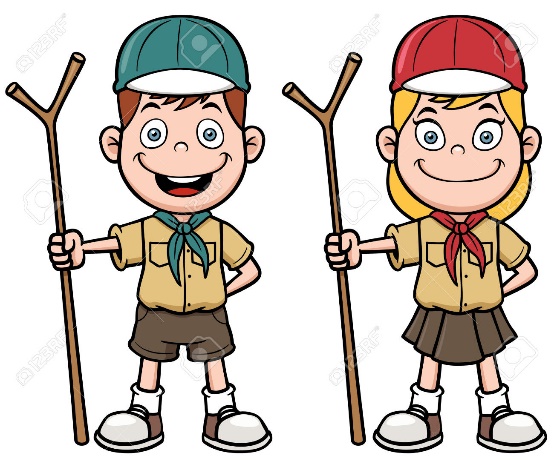 8/9 Upptakt samling Dalskär kl.10;00. Medtag fika!16/9 Fångarna på slottet! 
Obs! Anmälan senast den 9/9 till Maria. Mer info på hemsidan.6/10 Världens barnloppet Mer info kommer på hemsidan.20/10-21/10 JOTA med övernattning i scoutstugan.
Mer info kommer.10/11 Hitta rätt scoutstugan 10:00-13:0024/11 Hantverk scoutstugan 10:00-13:00Maria                           Bettan                            Emilia070-204 86 86            070-629 88 06               073-385 38 50

Alltid kläder efter väder och ta med en fika. Kolla alltid hemsidan för mer information.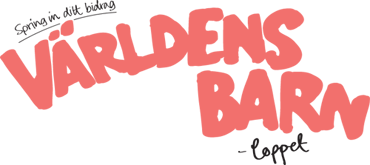 